                                                                Приложение 2                                                                УТВЕРЖДЕНРаспоряжением Большепорекского сельского поселения от 02.08.2022 № 27    Доклад с результатами обобщения правоприменительной практики организации и проведения муниципального контроля в сфере благоустройства на территории муниципального образования Большепорекское сельское поселениеНормативно – правовым актом, регламентирующим порядок исполнения функции по муниципальному контролю за соблюдением Правил благоустройства, является решение Большепорекской сельской Думы от 30.11.2021 № 31/4 «Об утверждении Положения о муниципальном контроле в сфере благоустройства на территории Большепорекского сельского поселения Кильмезского муниципального района ".Согласно положениям Федерального закона от 26.12.2008 №294-ФЗ «О защите прав юридических лиц и индивидуальных предпринимателей при осуществлении государственного контроля (надзора) и муниципального контроля», план проверок субъектов предпринимательства в сфере муниципального контроля за соблюдением Правил благоустройства на 2021 не утверждался.В целях профилактики нарушений обязательных требований, требований, установленных муниципальными правовыми актами на официальном сайте Большепорекского сельского поселения в информационно-телекоммуникационной сети «Интернет» по каждому виду муниципального контроля обеспечено размещение информации, содержащей положения обязательных требований. На регулярной основе даются консультации в ходе личных приемов, рейдовых осмотров территорий, а также посредством телефонной связи.План мероприятий по профилактике нарушений обязательных требований, требований, установленных муниципальными правовыми актами в сфере муниципального контроля Большепорекского сельского поселения, исполняется в соответствии с утвержденной программой профилактики нарушений обязательных требований законодательства в сфере муниципального контроля на территории Большепорекского сельского поселения. Обеспечено размещение на официальном сайте информации в отношении проведения муниципального контроля, в том числе обобщение практики, разъяснения, полезная информация.Наиболее актуальные проблемы, по которым проводились профилактические мероприятия в 2021 году:- Содержание земельных участков, прилегающих территорий к капитальным и нестационарным объектам в части выполнения обязательных видов сезонных работ, в том числе:уборка случайного мусора;окос сорной растительности,- выполнение работ по зимней уборке (расчистка снега, удаление наледи, сосулек с крыш, карнизов, козырьков входных групп). Внеплановые проверки проводятся в следующих случаях:а) при получении от юридических лиц и граждан сведений, свидетельствующих о наличии признаков нарушения обязательных требований;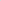 б) при получении от юридических лиц сведений о возникновении угрозы причинения либо о причинении вреда жизни, здоровью граждан, о возникновении чрезвычайных ситуаций.Внеплановые проверки в 2021 году не проводились в связи с отсутствием оснований.